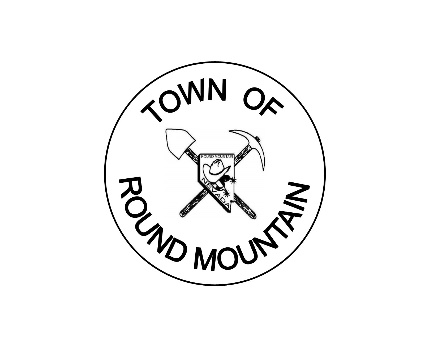 Nicole Silberschlag, Chair – Sara Sweeney, Vice Chair – Chris Philips, Clerk – Vacant, Member – Janet Jorgensen, MemberPUBLIC COMMENT can be made by calling 1-480-660-5349 and entering access code 556906 during the Board Meeting on April 9, 2024, will be for all matters, both on and off the agenda, and be limited to three minutes per person. The Board reserves the right to reduce the time or limit the total time allowed for public comment. Additionally, public comment of up to three minutes per person may be heard during individual action items. The Board may prohibit comment if the content of the comments is a topic that is not relevant to, or within the authority of, the Board, or if the content of the comments is willfully disruptive of the meeting by being irrelevant, repetitious, slanderous, offensive, inflammatory, irrational or amounting to personal attacks or interfering with the rights of other speakers. Persons are invited to submit comments in writing on the agenda items and/or attend and make comments on that item at the Board meeting.  Pursuant to NRS 241.020, the Agenda for the Board meeting has been posted at the following locations: Round Mountain Town Hall, 100 Hadley Circle, Hadley Subdivision, Round Mountain, NV; U. S. Post Office, 83 Hadley Circle, Hadley Subdivision, Round Mountain, NV;  Donald L. Simpson Community Center, 650 Civic Drive, Hadley Subdivision, Round Mountain, NV; Round Mountain Fire House, Round Mountain, NV; Nevada Public Notice Website https://notice.nv.gov; Town of Round Mountain Website https://townofroundmountain.com. Support documentation for the items on the agenda, provided to the Round Mountain Town Board is available to members of the public by writing to hbunch@townofroundmountain.com or by calling (775) 377-2508. In accordance with Federal civil rights law and U.S. Department of Agriculture (USDA) civil rights regulations and policies, the USDA, its Agencies, offices, and employees, and institutions participating in or administering USDA programs are prohibited from discriminating based on race, color, national origin, religion, sex, gender identity (including gender expression), sexual orientation, disability, age, marital status, family/parental status, income derived from a public assistance program, political beliefs, or reprisal or retaliation for prior civil rights activity, in any program or activity conducted or funded by USDA (not all bases apply to all programs). Remedies and complaint filing deadlines vary by program or incident. Persons with disabilities who require alternative means of communication for program information (e.g., Braille, large print, audiotape, American Sign Language, etc.) should contact the responsible Agency or USDA's TARGET Center at (202) 720-2600 (voice and TTY) or contact USDA through the Federal Relay Service at (800) 877-8339. Additionally, program information may be made available in languages other than English. To file a program discrimination complaint, complete the USDA Program Discrimination Complaint Form, AD-3027, found online at How to File a Program Discrimination Complaint and at any USDA office or write a letter to USDA and provide in the letter all of the information requested in the form. To request a copy of the complaint form, call (866) 632-9992. Submit your completed form or letter to USDA by: (1) mail: U.S. Department of Agriculture, Office of the Assistant Secretary for Civil Rights, 1400 Independence Avenue, SW, Washington, D.C. 20250-9410; (2) fax: (202) 690- 7442; or (3) email: program.intake@usda.gov.ITEM#		SUBJECTSpecial Note: Any member of the public who is disabled and requires accommodation or assistance at this meeting is requested to notify the Round Mountain Town Hall in writing or call (775) 377-2508 three (3) business days prior to the meeting.Call meeting to order/roll call.Pledge of Allegiance. GENERAL PUBLIC COMMENT. (Up to three-minute time limit per person.) Action will not be taken by the Board until specifically included on an agenda as an action item. (FIRST)Discussion on Town of Round Mountain ordinances and Declaration of Reservations.Discussion on the Town of Round Mountain 2024-2025 tentative budget changes.GENERAL PUBLIC COMMENT. (Up to three-minute time limit per person.) Action will not be taken by the Board until specifically included on an agenda as an action item. (SECOND)Adjourn meeting. Nye County’s vulnerable population, or those sheltering in place can participate by calling 1-480-660-5349 and entering access code 556906.  Please provide your first and last name when prompted. If you get an error message regarding call capacity, please hang up, wait a few moments and try again. The Town Board Chairman will open public comment periods by announcement. Commenters must press 5 * on the telephone keypads to notify administrators they wish to speak.  Commenters will be called upon by name.